Участие детей в конкурсах ( первый квартал ) 2016-2017 учебного года.В целях развития интересов и склонностей дошкольников, поддержки проявлений детской одаренности и сближения педагогических позиций ДОУ и семей воспитанников детского сада наши ребята участвуют в конкурсах разных уровней: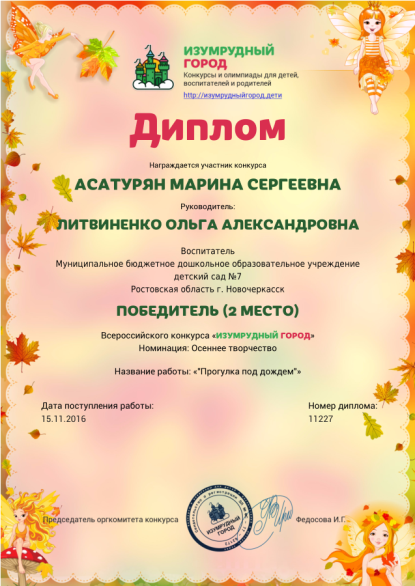 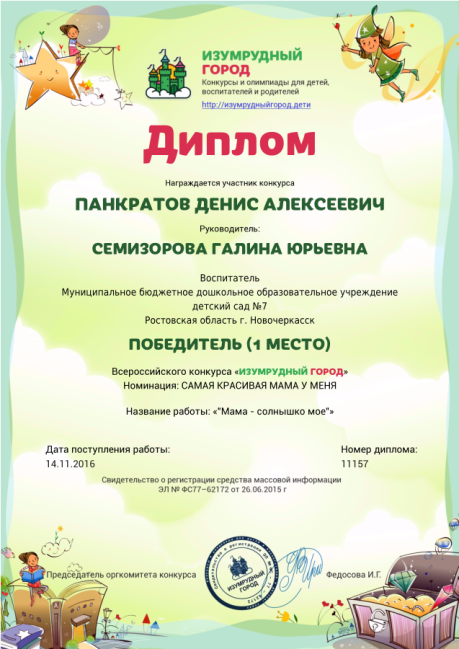 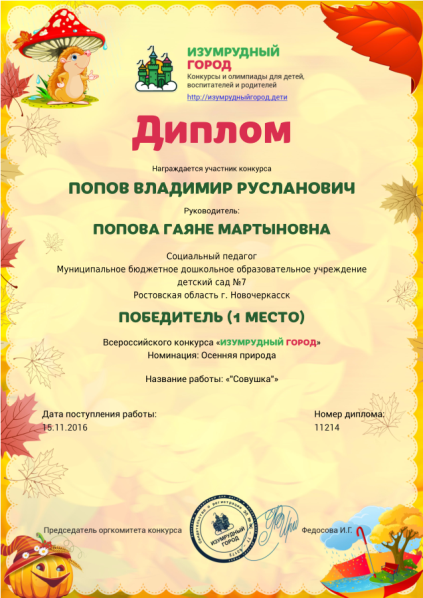 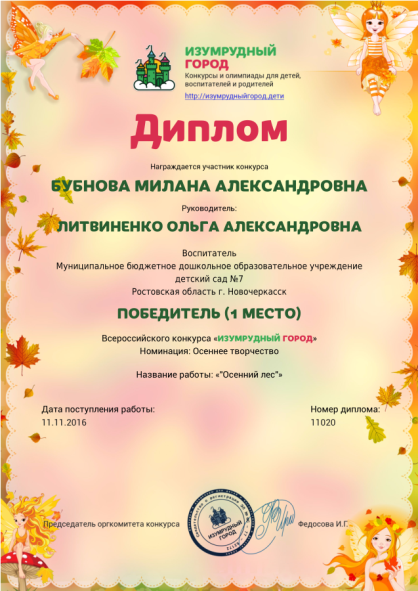 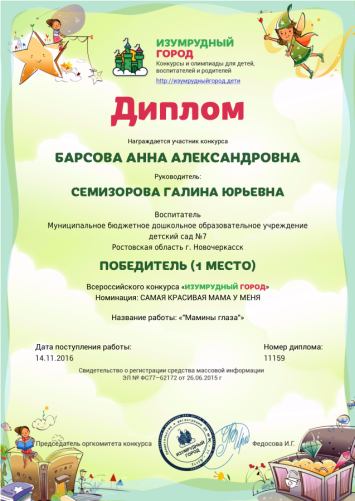 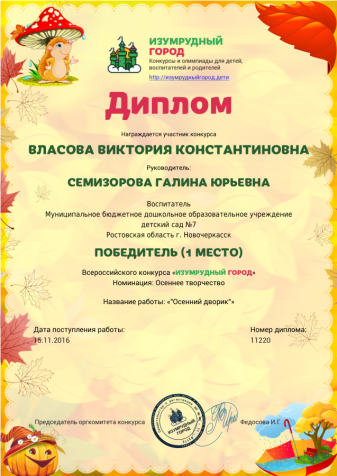 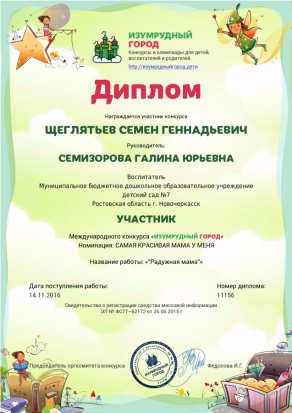 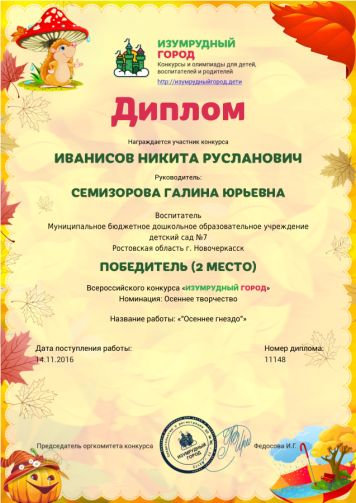 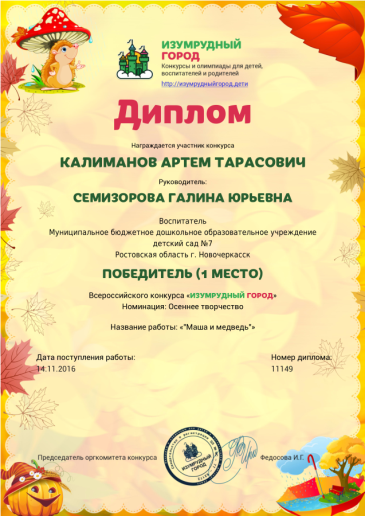 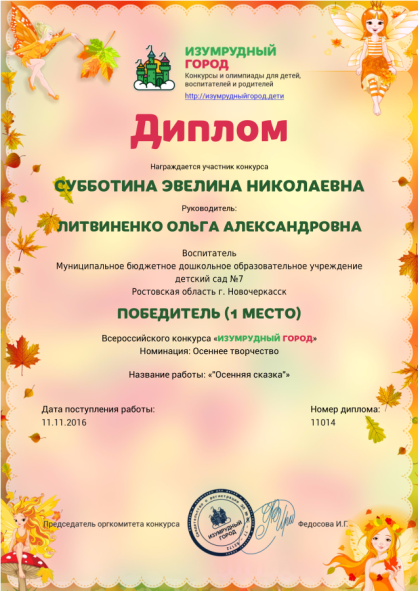 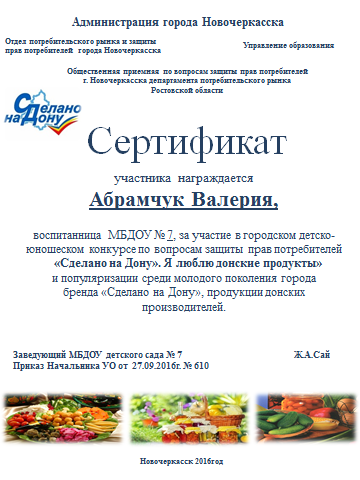 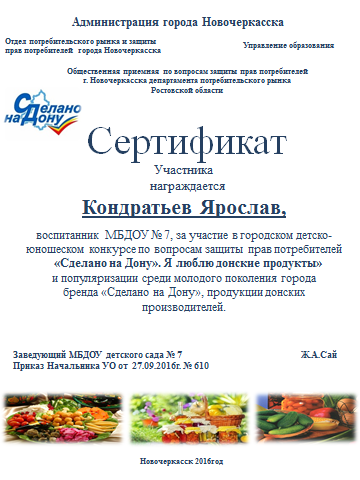 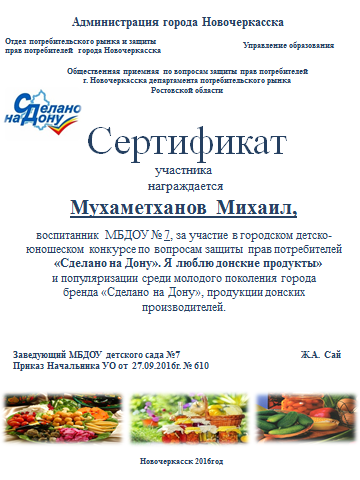 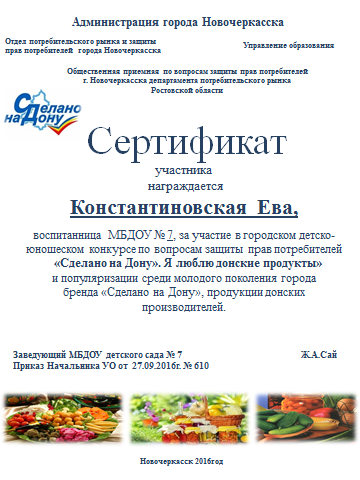 Видформа участияФ.И.О. участникаФ.И.О.руководителяВсероссийские конкурсыВсероссийские конкурсыВсероссийские конкурсыВсероссийские конкурсыВсероссийский конкурса «ИЗУМРУДНЫЙ ГОРОД»Номинация: Осеннее творчествоАсатурян Марина.Диплом  II местоВоспитатель Литвиненко О.А.всероссийский конкурс «ИЗУМРУДНЫЙ ГОРОД»Номинация: Осеннее творчествоПопов Владимир РуслановичДиплом IВоспитатель Литвиненко О.А.всероссийский конкурса «ИЗУМРУДНЫЙ ГОРОД»Номинация: Осеннее творчествоБубнова Милана АлександровнаДиплом IВоспитатель Литвиненко О.А.всероссийский конкурс «ИЗУМРУДНЫЙ ГОРОД»Номинация: Осеннее творчествоСубботина Эвелина НиколаевнаДиплом IВоспитатель Литвиненко О.А.всероссийский конкурс «ИЗУМРУДНЫЙ ГОРОД»Номинация: Осенняя природаПопов Владимир РуслановичДиплом IСоциальный педагогПопова Гаяне Мартыновнавсероссийский конкурс «ИЗУМРУДНЫЙ ГОРОД»Номинация: Осеннее творчествоКалиманов Артем ТарасовичДиплом IВоспитательСемизорова Галина Юрьевнавсероссийский конкурс «ИЗУМРУДНЫЙ ГОРОД»Номинация: самая красивая мама у меняБарсова Анна АлександровнаДиплом IВоспитательСемизорова Галина Юрьевнавсероссийский конкурс «ИЗУМРУДНЫЙ ГОРОД»Номинация: самая красивая мама у меняЩеглятьевТимофей ГеннадьевичучастникВоспитательСемизорова Галина Юрьевнавсероссийский конкурс «ИЗУМРУДНЫЙ ГОРОД»Номинация: самая красивая мама у меняПанкратов Денис АлексеевичДиплом IВоспитательСемизорова Галина Юрьевнавсероссийский конкурс «ИЗУМРУДНЫЙ ГОРОД»Номинация: Осеннее творчествоИванисовНикита Русланович Диплом  II местоВоспитательСемизорова Галина Юрьевнавсероссийский конкурс «ИЗУМРУДНЫЙ ГОРОД»Номинация: Осеннее творчествоВласова Виктория КонстантиновнаДиплом IВоспитательСемизорова Галина Юрьевнавсероссийский конкурс «ИЗУМРУДНЫЙ ГОРОД»Номинация: Осеннее творчествоВласова Виктория КонстантиновнаДиплом IИнструктор по физической культуреВласова Елена ИгоревнаГородские конкурсыГородские конкурсыГородские конкурсыГородские конкурсыгородской детско-юношеский конкурс по вопросам защиты прав потребителейСделано на Дону», «Я люблю донские продукты»Константиновская ЕваСертификатучастникаВоспитательСемизорова Галина Юрьевнагородской детско-юношеский конкурс по вопросам защиты прав потребителей«Сделано на Дону», «Я люблю донские продукты»Мухаметханов МихаилСертификатучастникаВоспитатель Борзосекова ЛюбовьАлексеевнагородской детско-юношеский конкурс по вопросам защиты прав потребителей«Сделано на Дону», «Я люблю донские продукты»Абрамчук ВалерияСертификатучастникаВоспитатель Борзосекова Любовь Алексеевнагородской детско-юношеский конкурс по вопросам защиты прав потребителей«Сделано на Дону», «Я люблю донские продукты»Кондратьев ЯрославСертификатучастникаВоспитательМусиенко Ирина Юрьевна